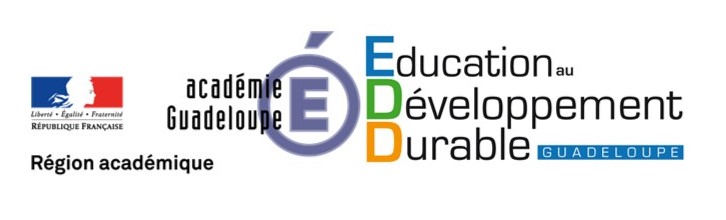 Liste des projets et actions Mission Sciences 1er degré - Cellule EDD 1er et 2nd degrésAnnée scolaire 2018/2019Présentation :  L’action EDD se poursuit cette année scolaire 2018-2019. Vous trouverez sur ces liens les fichiers descriptifs à télécharger. Les documents d’inscription à ces projets sont à renvoyer dans les meilleurs délais à ce.edd@ac-guadeloupe.frLe fichier de demande de validation, pour les projets financés, est à remplir pour validation pédagogique à transmettre à vos partenaires. Bonne année scolaire à l’Education au développement Durable. Julien ANTOINE Coordonnateur Académique EDDProjets en partenariat avec la CANGTProjets en partenariat avec la CAP EXCELLENCEActions prévues et accompagnées par la Mission Sciences 1er degré et la Cellule EDDATTENTION : Date limite de retour des fiches-action LE VENDREDI 12 OCTOBRE 2018DEGRESINTITULE PROJET ACADEMIQUE / PARTENAIRESDESCRIPTIFNIVEAUX ET NOMBRE DE CLASSES GESTION ET AMENAGMENT DU TERRITOIREGESTION ET AMENAGMENT DU TERRITOIREGESTION ET AMENAGMENT DU TERRITOIREGESTION ET AMENAGMENT DU TERRITOIRE1er et 2nd RACONTE TA VILLE-UNE VILLE DURABLE / CANOPEExplorer son environnement proche pour en raconter l’histoire réelle ou fictive au moyen d’un webdocumentaireTout au long de l’année, les élèves et leurs enseignants imaginent et bâtissent leur production, accompagnés par les Ateliers Canopé, avec le soutien de partenaires locaux. 7 Thématiques  : agriculture urbaine, Biodiversité en ville, Bonne santé et bien-être, Changement climatique, Économie circulaire, Établissement en démarche de développement durable (E3D), Ville au futur (quartiers durables, énergies, transports, ville connectée…)Cycles 1 à 4 ; LycéesInscriptions closesDECHETS, ENERGIE, BIODIVERSITEDECHETS, ENERGIE, BIODIVERSITEDECHETS, ENERGIE, BIODIVERSITEDECHETS, ENERGIE, BIODIVERSITE1er DEFI SCIENTIFIQUEENVIRONNEMENT-LE GRAND DEFI / ECO CONCEPT CARAIBERépondre à des défis à travers une démarche scientifique et participer à une manifestation de valorisation scientifiqueRéfléchir à partir des fiches proposées sur les stratégies et les démarches à adopter pour résoudre le défi et produire le résultat final18 classes : dont 6 de cycle1 (MS et GS)Et 12 de cycle 2 et 320  classes IDNDEGRESINTITULE PROJET ACADEMIQUE / PARTENAIRESDESCRIPTIFNIVEAUX ET NOMBRE DE CLASSESDECHETS ET BIODIVERSITEDECHETS ET BIODIVERSITEDECHETS ET BIODIVERSITEDECHETS ET BIODIVERSITE1er BEEBEE WORLD CHALLENGE / TRIAKAZ et ADEMEComprendre l’impact d’un comportement citoyen sur la préservation de la biodiversitéInitier au tri des déchets et à leur valorisationDessiner et imaginer un monde éco-responsable ou la biodiversité de la Guadeloupe est mise à l’honneurLes classes lauréates verront leurs dessins mis en ligne dans l’application mobile « Beebee world ».Cycles 2 et 310 classes seulement Inscription urgenteVoir fichiers joints2nd LE JARDIN PARTAGE LE PLUS GREEN AND FUN / TRIAKAZ et ADEMEComprendre l’impact d’un comportement citoyen sur la préservation de la biodiversitéComprendre l’importance de la gestion des déchets et des ressources dans la gestion du territoireCréer et imaginer un projet écrit d’un jardin créole partagé collectif « FUN et GREEN » à l’échelle de l’établissement scolaireCollège 10 classes seulement Inscription urgenteVoir fichiers jointsDECHETSDECHETSDECHETSDECHETS2nd ECO PRODUIT DU QUOTIDIEN / TRIAKAZ et ADEMEComprendre l’impact environnemental des produits durant leur cycle de vieElaborer une démarche d’éco-conception dans une dynamique d’économie circulaireRédiger une note de projet dans laquelle le concept sera développéRéaliser un croquis détaillé du projet de design du produitLycée 10 classes seulement Inscription urgenteVoir fichiers jointsBIODIVERSITE BIODIVERSITE BIODIVERSITE BIODIVERSITE 1er INITIATIVE POUR LA RECONQUETE DE LA BIODIVERSITE OUTRE MER/ UNIVERSITE DE MONTPELLIER et UAParticiper à une démarche pédagogique innovante pour créer un film d’animation scientifique sur la préservation de la biodiversitéEchange et éducation à la biodiversité, basé sur la conception et la réalisation de films d’animation, dans le cadre d’apprentissage par projet à l’Université et dans les écoles primaires, en collaboration avec les différentes structures impliquées dans l’étude et la préservation de la biodiversité (laboratoires de recherche, universités, réserves et parcs naturels et associations).Cycles 2 et 325 classes à ce jourInscriptions closes juillet 2018 1er PHALBALA : LES PHASMES OU LA BIODIVERSITE APPRISE AVEC LES AUTRES/ AVEA /AFB/PNGUtiliser un protocole scientifique pour préserver et approfondir les connaissances sur la biodiversité Elevage de phasmes Randonnée découverteExposition itinéranteCycles 2 et 34 classesDésiradeMGLes Saintes (TH et TB)1er et 2nd PAPILLONS DIURNES, SCIENCES PARTICIPATIVES / PNGContribuer à la préservation des pollinisateurs et adopter une démarche scientifique à travers les sciences participativesProcéder à des relevés de papillons/transmissions des données au parc national/création de cartographie des paillons8 classes1er REINTRODUCTION du LAMANTIN EN GUADELOUPE /PNGParticiper à un projet scientifique pour la réintroduction d’une espèce animaleMieux connaître et préserver la biodiversité Réintroduction du lamantin en Guadeloupe/ intervention en classe  / Visite du centre d’élevage de Blachon8 classes Cycles 2 et cycles 3réparties sur l’ensemble du territoire (Grande-Terre et Basse-Terre)1er et 2nd ARCHIPEL GUADELOUPE, TERRE DE POLLINISATEURS/APIGUA, CD, DEALContribuer à la préservation des pollinisateurs et adopter une démarche scientifique Observer des abeilles et les plantes mellifères / 5 animation 2h dans les classes /intervention d’apiculteurs dans les classes et en sortie/ restitution concours expo et photo/ 1 sortie à l’APIGUA Cycles 3 9 classes cycles 3  dont : 5 classes 2nd degré2 GT, 2 BT, 1 MG4 classes 1erdegré en liaison avec leur collège respectif Travail en interdegré si possible1er et 2nd CONCOURS JARDIN /J’OSE LA NATURE, CD, PNG, DEAL, DACPrendre en compte son environnement et le valoriser à travers une dynamique de concours.Initier à la persévérance et à la solidaritéRéalisation de jardins dans une optique de concoursCycles 1 à 4 ; lycéeBIODIVERSITE ET PATRIMOINEBIODIVERSITE ET PATRIMOINEBIODIVERSITE ET PATRIMOINEBIODIVERSITE ET PATRIMOINE1er et 2nd EXPLORER NOS RICHESSES NATURELLES ET CULTURELLES / PATRIMOINE EDD/ONF, CD, INRA, DEALValoriser la culture et le patrimoine, à travers une démarche scientifique, par le biais de la découverte ou la redécouverte de notre environnement naturel, culturel et historique.Au choix 2 Parcours patrimoine /EDD : 1 parcours moulins et biodiversité et 1 autre parcours forts et biodiversité, 3 sorties dont une au Jardin botanique de Basse-Terre12 classes Cycle 3Travail en interdegré si possibleBIODIVERSITE ET GESTION DU TERRITOIREBIODIVERSITE ET GESTION DU TERRITOIREBIODIVERSITE ET GESTION DU TERRITOIREBIODIVERSITE ET GESTION DU TERRITOIRE1er ADOPTE UN PALETUVIER DANS TA CLASSE/ GRAND PORT MARITIME et ECOLE DE LA MERAdopter une démarche scientifique pour améliorer les connaissances sur un éco-système naturel à travers la création d’une pépinière éducativeParticiper à une action citoyenne de replantation d’une zone de mangrove dégradéeMettre en œuvre le plan de gestion des espaces naturels du Grand Port Maritime de GuadeloupePAP, Ste-Anne, BM, Abymes, PB, Gosier Capesterre, Goyave2nd ATELIERS PEDAGOGIQUES PAYSAGES ET BIODIVERSITE/ CAUE, UAFormer à la lecture de paysage dans l’environnement proche de l’établissementSortie sur le terrainCréation de carnets de paysageCollège 1eret 2nd AIRES MARINES EDUCATIVES / AFB  et Ministères Environnement, Outre-Mer, Education Nationale, Agence des Aires Marines protégéesParticiper à une dynamique territoriale à travers la protection et la gestion d’un site naturelConnaître et protéger le milieu marin Gestion d’un espace littoralDiagnostic de la plage avec l’Office de l’EauNettoyage de la plage, Sortie masque, palmes, tuba, création et pose de panneaux informatifs / animation Mon Ecole ma Baleine, Tortues Marines AEVA, REGUAR (requins), AMAZONA (oiseaux)1 CM2 de Brajelogne à Saint-FrançoisPAP, 2CM2BAIE-MAHAULT, 2 CM2LE MOULE LA DESIRADE BASSE-TERRE SAINT-MARTIN 1er AIRE TERRESTR EDUCATIVE / ZONE HUMIDE EDUCATIVE / Office de l’Eau, CANGT, commune de Morne-À-L’eauParticiper à une dynamique territoriale à travers la protection et la gestion d’un site naturelConnaître et protéger le milieu terrestreGestion d’un espace littoralDiagnostic de zone humide de Morne-À-L’eau avec Nettoyage du site, Sorties, création et pose de panneaux informatifs1 classe pilote de CM1 de Lasserre Morne-À-L’eauDEGREINTITULE ACTION OU PROJET / PARTENAIREDESCRIPTIFNIVEAUX ET NOMBRE DE CLASSESCANGTCANGTCANGTCANGTENERGIEENERGIEENERGIEENERGIE1erRALLYE ENERGIE / CANGTAdopter un comportement éco citoyen et agir de manière efficace sur la consommation d’énergie Fête de l’énergie Animation conseiller Info-Energie et ambassadeurs de l’énergie en classe  Cycle 3 1 classe par commune sur la CANGTBIODIVERSITE ET GESTION DU TERRITOIREBIODIVERSITE ET GESTION DU TERRITOIREBIODIVERSITE ET GESTION DU TERRITOIREBIODIVERSITE ET GESTION DU TERRITOIRE2nd PRESERVATION ET RESTAURATION DES ZONES HUMIDES / CANGT et PRZHTAméliorer la connaissance du jeune public sur les zones humides et le rôle majeur de ces espaces naturels pour nos territoires insulaires Identification des sites pilotesCréation de pépinièresClasses vertes Exposition itinérante5ème et 4ème 1 classe par commune sur la CANGTDEGREINTITULE ACTION OU PROJET / PARTENAIREDESCRIPTIFNIVEAUX ET NOMBRE DE CLASSESCAP EXCELLENCECAP EXCELLENCECAP EXCELLENCECAP EXCELLENCEBIODIVERSITE ET GESTION DU TERRITOIREBIODIVERSITE ET GESTION DU TERRITOIREBIODIVERSITE ET GESTION DU TERRITOIREBIODIVERSITE ET GESTION DU TERRITOIRE2nd ZHE/ CAP EXCELLENCE, PRZHT, CONSERVATOIRE DU LITTORALS’impliquer dans un projet pluridisciplinaire et innovant.Donner la possibilité aux jeunes d’endosser la responsabilité et la gestion d’un site pour agir sur leur environnement. 3 ZHE / Entretien, valorisation, inventaire, communication Sensibilisation des acteurs économiques de la zone industrielle de Jarry tous les 3 mois Messages à inscrire sur des panneaux, 1 autre classe des Abymes valorisation sur le site de Taonaba (aménagements touristiques, entretien du sentier, mise en place du jardin, et pour PAP classe « trait d’union » qui conçoit un guide de préconisations Elaboration d’une pépinière de palétuviers  de septembre 2018 à juin 2019Cycle 4 3 classes avec 2 sites dont 1 de Baie-Mahault1er et 2ndCOIN NATURE  / CAP EXCELLENCE, CHAMBRE D’AGRICULTURE, APIGUASensibiliser à la pratique du jardin créoleSensibiliser sur la préservation de la biodiversité Espaces éducatifs dédiés à la nature à l’intérieur des établissementsCycles 2 et 31er et 2ndL’AIR ET MOI / CAP EXCELLENCE et GWAD’AIRSensibiliser les scolaires à l’importance de la qualité de l’air à l’aide d’un ensemble d’outils pédagogiquesSupports numériques : diaporamas et vidéosCycle 3DEGREINTITULE ACTION OU PROJET / PARTENAIREDESCRIPTIFNIVEAUX ET NOMBRE DE CLASSESCAP EXCELLENCE (suite)CAP EXCELLENCE (suite)CAP EXCELLENCE (suite)CAP EXCELLENCE (suite)EDD ET CITOYENNETEEDD ET CITOYENNETEEDD ET CITOYENNETEEDD ET CITOYENNETE1er et 2ndCONFERENCE INTERACTIVE SUR LE DD / CAP EXCELLENCESensibiliser au développement durable et à l’écocitoyennetéEchanges avec un expert dans le domaine de l’écocitoyennetéConférence via une plateforme web EqualxAccès à des supports pédagogiques en amont et en aval de la conférence pour aider à l’ancrage des connaissancesOrganisation de radio conférence avec des experts du territoireCycles 2 à 41er et 2ndLE MOIS DU DEVELOPPEMENT DURABLE Sensibiliser aux finalités du développement durable par la valorisation de projets et d’actions de divers publicsDu 30/05/9 au 05/06/19 : exposions, ateliers, conférences…Cycles 2 à 4 ENERGIEENERGIEENERGIEENERGIE1er et 2ndACTION DE SENSIBILISATION A LA MAITRISE DE L’ENERGIE / CAP EXCELLENCE, KARUKERA LOGEMENTSensibiliser à la maîtrise de l’énergie et aux énergies renouvelables Informer et sensibiliser les élèves pour les amener à une meilleure prise de conscience des enjeux locaux liés à l’énergieIntervention de conseillers info-énergie dans les établissements scolairesMise en évidence des liens avérés entre la consommation énergétique et les changements climatiquesCycles 2 à 4DEGREINTITULE ACTION OU PROJET / PARTENAIREDESCRIPTIFNIVEAUX ET NOMBRE DE CLASSESCAP EXCELLENCE (suite)CAP EXCELLENCE (suite)CAP EXCELLENCE (suite)CAP EXCELLENCE (suite)DECHETS DECHETS DECHETS DECHETS 1er et 2ndACTION DE SENSIBILISATION AUX PRATIQUES DE REDUCTION DES DECHETS ET AU TRI SELECTIF  Sensibiliser à la prévention et au recyclage des déchets Comprendre les notions de réduction, de réutilisation et de recyclage des déchetsAlerter sur les quantités de déchets produitsAction s’inscrivant dans la stratégie du Plan de prévention des déchets de CAP EXCELLENCE. Découverte des différentes méthodes de collecte et de traitement des déchets Cycles 2 à 4DEGREINTITULE ACTION OU PROJET/ PARTENAIRESDESCRIPTIFNIVEAUX ET NOMBRE DE CLASSESDECHETS, ENERGIE, BIODIVERSITEDECHETS, ENERGIE, BIODIVERSITEDECHETS, ENERGIE, BIODIVERSITEDECHETS, ENERGIE, BIODIVERSITE1er et 2nd 1 ECOLE – 1 ENTREPRISE / ECO CONCEPT CARAIBEPermettre aux élèves de mener une réflexion au sein d’un projet sur une thématique environnementale s’inscrivant dans une dynamique EDDContribuer à la préservation durable de notre île en créant des actions partenariales entre établissements et les entreprisesParrainage des projets-classe par 1 entrepriseJeudi 18/10/18 au Samedi 20/10/18Cycles 1 à 4 ; LycéeBIODIVERSITEBIODIVERSITEBIODIVERSITEBIODIVERSITE1er et 2nd MON ECOLE MA BALEINE/Intervention 2 h /diaporamas, films, écoute de sons, jeux éducatifs informatiques sur les cétacés/ plus particulièrement un mammifère marin au choix (dauphin, baleine, cachalot ….Cycles 1 à 4 ; Lycée1er LES TALENTS DU DEVELOPPEMENT DURABLE / VILLE DES ABYMES Animations et interventions d’apiculteurs dans les classes Concours finalQuizz Cycles 1 à 31er QUIZZ  POUR UN BON CITOYEN / 100% CITOYEN, COLLECTIVITESConcours inter écoles Tester les connaissances des élèves sur le civisme, la sécurité, la protection de l’environnement au travers des différents jeux Supports jeux : L’éducation à l’environnement, Le code de la route, La protection des abeilles, L’incivilité CYCLE 2 et 37 élèves de chaque niveauDEGREINTITULE ACTION OU PROJET/ PARTENAIRESDESCRIPTIFNIVEAUX ET NOMBRE DE CLASSES1er  et 2ndACTIONS POUR LA BIODIVERSITE ET LA CONSERVATION DE LA MER / ABC MER, AGOAOrganisation d’un programme d’actions SAINT-MARTIN ET ST BARTH Cycles 3 et 41er  / CEDEPSJEIntervention dans le cadre de la ZHE de Morne-à-l’Eau / Visite guidée du Canal des Rotours Cycle 31er et 2nd  / LE GAIACLa protection des tortues marines et l’iguane des Petites Antilles mais aussi sur la thématique des oiseaux Interventions dans le cadre de la Fête de la Science, du forum EDD, de la semaine de l’environnementEt également toute l’année dans le cadre des deux PNA (Plan National d’Actions) Antilles françaisesCycles 1er et 2nd PLANTATION D’ARBRES ET DE PLANTES HERBACEES / ACAGE, DEAL, CONSERVATOIRE BOTANIQUEImplanter 3 arbres d’espèces et d’utilisation différentes, dont une légumineuse, dans six écoles situées sur les territoires du Moule et de Petit Canal.Parallèlement, dans chaque école, sera construit avec la participation des élèves, un bac de culture de dimensions dans lequel seront cultivées en association, une graminée et une légumineuse. Cycles 2 et 3 ; CollègesDECHETSDECHETSDECHETSDECHETS1er  et 2nd NETTOYAGE FONDS MARINS ET LITTORAL / ECOLE DE LA MERAction qui se déroule courant Octobre 2018Kit remis par l’Ecole de la MerNettoyage des plages avec les élèvesCycles 1 à 4 ; Lycée1er et 2nd LE CARNAVAL DES DECHETS /SYVADEValorisation Déchets Exposition et stands pédagogiques interactifs Cycles 1 à 4 DEGREINTITULE ACTION OU PROJET/ PARTENAIRESDESCRIPTIFNIVEAUX ET NOMBRE DE CLASSES1er JE ME METS AU RECYCLAGE POUR UNE GUADELOUPE PROPRE / BULLE BLEUETri des déchets, concours de dessin avec un plasticien, exposition sur le recyclage des huiles alimentaires, quizzCycle 1DECHETS, ENERGIE, CITOYENNETEDECHETS, ENERGIE, CITOYENNETEDECHETS, ENERGIE, CITOYENNETEDECHETS, ENERGIE, CITOYENNETE1er CONCOURS COREPILE / C2D CONSULTINGCollecte de piles usagées et pesée afin de participer à l’objectif national de taux de collecte et favoriser la prévention de collecte de déchetsCycles 1 à 31er DEFI RECYLUM / C2D CONSULTINGRecyclage de lampes usagées. 5 défis éco-citoyen / ressources en ligneLes défis relevés auprès de leur entourage sont transformés en soutien financier par Recylum au profit de l’ONG « Electriciens sans frontières » en vue d’électrifier des écoles de villages au bout du monde. Cycle 3